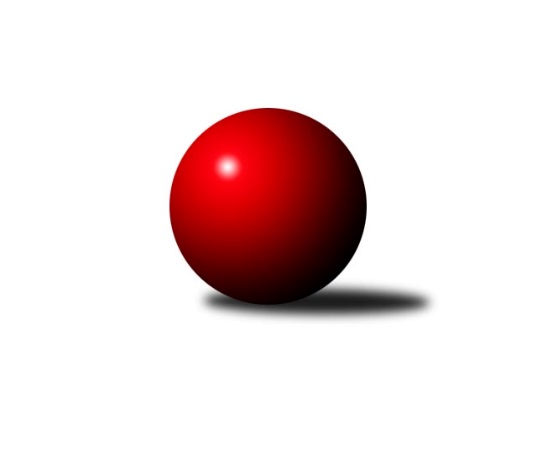 Č.14Ročník 2013/2014	8.6.2024 Krajský přebor MS 2013/2014Statistika 14. kolaTabulka družstev:		družstvo	záp	výh	rem	proh	skore	sety	průměr	body	plné	dorážka	chyby	1.	TJ Sokol Bohumín˝C˝	13	9	0	4	132 : 76 	(85.5 : 70.5)	2421	18	1687	733	44.1	2.	TJ Spartak Bílovec ˝A˝	13	8	0	5	133 : 75 	(93.0 : 63.0)	2449	16	1703	747	35.5	3.	KK Minerva Opava ˝B˝	13	8	0	5	125 : 83 	(81.5 : 74.5)	2473	16	1720	754	35.5	4.	TJ Sokol Dobroslavice ˝A˝	13	8	0	5	122 : 86 	(91.0 : 65.0)	2427	16	1677	750	36.8	5.	TJ VOKD Poruba ˝B˝	13	8	0	5	109 : 99 	(75.5 : 80.5)	2418	16	1686	732	41.7	6.	TJ VOKD Poruba ˝A˝	12	7	0	5	110 : 82 	(80.5 : 63.5)	2483	14	1727	756	40.3	7.	TJ Frenštát p.R.˝A˝	13	7	0	6	118 : 90 	(96.0 : 60.0)	2408	14	1676	732	36.7	8.	TJ Nový Jičín ˝A˝	13	7	0	6	95 : 113 	(74.0 : 82.0)	2401	14	1669	732	43.7	9.	TJ Sokol Bohumín ˝B˝	13	6	0	7	104 : 104 	(76.0 : 80.0)	2378	12	1659	719	43	10.	TJ Sokol Sedlnice ˝B˝	13	6	0	7	88 : 120 	(73.0 : 83.0)	2379	12	1660	718	41.4	11.	TJ Odry ˝B˝	13	4	0	9	74 : 134 	(59.0 : 97.0)	2340	8	1660	680	50.6	12.	TJ Horní Benešov ˝D˝	13	3	0	10	70 : 138 	(62.5 : 93.5)	2378	6	1678	701	45.1	13.	TJ Unie Hlubina˝B˝	13	3	0	10	64 : 144 	(60.5 : 95.5)	2327	6	1652	675	49.3Tabulka doma:		družstvo	záp	výh	rem	proh	skore	sety	průměr	body	maximum	minimum	1.	TJ Sokol Bohumín˝C˝	7	7	0	0	86 : 26 	(52.0 : 32.0)	2443	14	2503	2375	2.	TJ Frenštát p.R.˝A˝	7	6	0	1	92 : 20 	(69.5 : 14.5)	2525	12	2568	2472	3.	TJ Sokol Sedlnice ˝B˝	8	6	0	2	76 : 52 	(53.5 : 42.5)	2418	12	2475	2366	4.	TJ Spartak Bílovec ˝A˝	5	5	0	0	71 : 9 	(41.0 : 19.0)	2449	10	2554	2388	5.	KK Minerva Opava ˝B˝	6	5	0	1	71 : 25 	(45.0 : 27.0)	2596	10	2630	2563	6.	TJ Sokol Dobroslavice ˝A˝	6	5	0	1	70 : 26 	(49.0 : 23.0)	2410	10	2515	2320	7.	TJ VOKD Poruba ˝B˝	7	5	0	2	68 : 44 	(43.0 : 41.0)	2393	10	2448	2297	8.	TJ Nový Jičín ˝A˝	6	5	0	1	60 : 36 	(40.0 : 32.0)	2350	10	2452	2223	9.	TJ VOKD Poruba ˝A˝	6	4	0	2	62 : 34 	(43.0 : 29.0)	2429	8	2478	2354	10.	TJ Sokol Bohumín ˝B˝	7	3	0	4	58 : 54 	(40.0 : 44.0)	2455	6	2565	2359	11.	TJ Unie Hlubina˝B˝	6	3	0	3	44 : 52 	(36.5 : 35.5)	2448	6	2491	2408	12.	TJ Odry ˝B˝	6	3	0	3	44 : 52 	(31.5 : 40.5)	2444	6	2473	2405	13.	TJ Horní Benešov ˝D˝	7	2	0	5	44 : 68 	(38.0 : 46.0)	2456	4	2587	2322Tabulka venku:		družstvo	záp	výh	rem	proh	skore	sety	průměr	body	maximum	minimum	1.	TJ VOKD Poruba ˝A˝	6	3	0	3	48 : 48 	(37.5 : 34.5)	2494	6	2591	2396	2.	KK Minerva Opava ˝B˝	7	3	0	4	54 : 58 	(36.5 : 47.5)	2453	6	2530	2343	3.	TJ Spartak Bílovec ˝A˝	8	3	0	5	62 : 66 	(52.0 : 44.0)	2449	6	2579	2324	4.	TJ Sokol Bohumín ˝B˝	6	3	0	3	46 : 50 	(36.0 : 36.0)	2365	6	2485	2293	5.	TJ Sokol Dobroslavice ˝A˝	7	3	0	4	52 : 60 	(42.0 : 42.0)	2429	6	2483	2373	6.	TJ VOKD Poruba ˝B˝	6	3	0	3	41 : 55 	(32.5 : 39.5)	2423	6	2540	2292	7.	TJ Sokol Bohumín˝C˝	6	2	0	4	46 : 50 	(33.5 : 38.5)	2424	4	2537	2300	8.	TJ Nový Jičín ˝A˝	7	2	0	5	35 : 77 	(34.0 : 50.0)	2410	4	2515	2252	9.	TJ Frenštát p.R.˝A˝	6	1	0	5	26 : 70 	(26.5 : 45.5)	2389	2	2471	2329	10.	TJ Horní Benešov ˝D˝	6	1	0	5	26 : 70 	(24.5 : 47.5)	2366	2	2446	2265	11.	TJ Odry ˝B˝	7	1	0	6	30 : 82 	(27.5 : 56.5)	2323	2	2379	2166	12.	TJ Sokol Sedlnice ˝B˝	5	0	0	5	12 : 68 	(19.5 : 40.5)	2371	0	2421	2315	13.	TJ Unie Hlubina˝B˝	7	0	0	7	20 : 92 	(24.0 : 60.0)	2310	0	2475	2186Tabulka podzimní části:		družstvo	záp	výh	rem	proh	skore	sety	průměr	body	doma	venku	1.	TJ Sokol Bohumín˝C˝	12	8	0	4	120 : 72 	(77.5 : 66.5)	2421	16 	6 	0 	0 	2 	0 	4	2.	TJ Sokol Dobroslavice ˝A˝	12	8	0	4	118 : 74 	(84.0 : 60.0)	2424	16 	5 	0 	1 	3 	0 	3	3.	TJ Spartak Bílovec ˝A˝	12	7	0	5	121 : 71 	(88.0 : 56.0)	2449	14 	4 	0 	0 	3 	0 	5	4.	TJ Frenštát p.R.˝A˝	12	7	0	5	114 : 78 	(92.0 : 52.0)	2420	14 	6 	0 	1 	1 	0 	4	5.	KK Minerva Opava ˝B˝	12	7	0	5	111 : 81 	(74.5 : 69.5)	2465	14 	5 	0 	1 	2 	0 	4	6.	TJ VOKD Poruba ˝A˝	12	7	0	5	110 : 82 	(80.5 : 63.5)	2483	14 	4 	0 	2 	3 	0 	3	7.	TJ VOKD Poruba ˝B˝	12	7	0	5	99 : 93 	(68.0 : 76.0)	2405	14 	5 	0 	2 	2 	0 	3	8.	TJ Sokol Sedlnice ˝B˝	12	6	0	6	86 : 106 	(70.0 : 74.0)	2388	12 	6 	0 	2 	0 	0 	4	9.	TJ Nový Jičín ˝A˝	12	6	0	6	81 : 111 	(65.0 : 79.0)	2398	12 	4 	0 	1 	2 	0 	5	10.	TJ Sokol Bohumín ˝B˝	12	5	0	7	90 : 102 	(67.0 : 77.0)	2360	10 	3 	0 	4 	2 	0 	3	11.	TJ Odry ˝B˝	12	4	0	8	68 : 124 	(54.5 : 89.5)	2341	8 	3 	0 	2 	1 	0 	6	12.	TJ Horní Benešov ˝D˝	12	3	0	9	68 : 124 	(59.5 : 84.5)	2382	6 	2 	0 	4 	1 	0 	5	13.	TJ Unie Hlubina˝B˝	12	3	0	9	62 : 130 	(55.5 : 88.5)	2327	6 	3 	0 	2 	0 	0 	7Tabulka jarní části:		družstvo	záp	výh	rem	proh	skore	sety	průměr	body	doma	venku	1.	KK Minerva Opava ˝B˝	1	1	0	0	14 : 2 	(7.0 : 5.0)	2526	2 	0 	0 	0 	1 	0 	0 	2.	TJ Sokol Bohumín ˝B˝	1	1	0	0	14 : 2 	(9.0 : 3.0)	2485	2 	0 	0 	0 	1 	0 	0 	3.	TJ Nový Jičín ˝A˝	1	1	0	0	14 : 2 	(9.0 : 3.0)	2452	2 	1 	0 	0 	0 	0 	0 	4.	TJ Spartak Bílovec ˝A˝	1	1	0	0	12 : 4 	(5.0 : 7.0)	2473	2 	1 	0 	0 	0 	0 	0 	5.	TJ Sokol Bohumín˝C˝	1	1	0	0	12 : 4 	(8.0 : 4.0)	2440	2 	1 	0 	0 	0 	0 	0 	6.	TJ VOKD Poruba ˝B˝	1	1	0	0	10 : 6 	(7.5 : 4.5)	2480	2 	0 	0 	0 	1 	0 	0 	7.	TJ VOKD Poruba ˝A˝	0	0	0	0	0 : 0 	(0.0 : 0.0)	0	0 	0 	0 	0 	0 	0 	0 	8.	TJ Odry ˝B˝	1	0	0	1	6 : 10 	(4.5 : 7.5)	2405	0 	0 	0 	1 	0 	0 	0 	9.	TJ Sokol Dobroslavice ˝A˝	1	0	0	1	4 : 12 	(7.0 : 5.0)	2445	0 	0 	0 	0 	0 	0 	1 	10.	TJ Frenštát p.R.˝A˝	1	0	0	1	4 : 12 	(4.0 : 8.0)	2342	0 	0 	0 	0 	0 	0 	1 	11.	TJ Unie Hlubina˝B˝	1	0	0	1	2 : 14 	(5.0 : 7.0)	2451	0 	0 	0 	1 	0 	0 	0 	12.	TJ Sokol Sedlnice ˝B˝	1	0	0	1	2 : 14 	(3.0 : 9.0)	2334	0 	0 	0 	0 	0 	0 	1 	13.	TJ Horní Benešov ˝D˝	1	0	0	1	2 : 14 	(3.0 : 9.0)	2322	0 	0 	0 	1 	0 	0 	0 Zisk bodů pro družstvo:		jméno hráče	družstvo	body	zápasy	v %	dílčí body	sety	v %	1.	Karel Šnajdárek 	TJ Spartak Bílovec ˝A˝ 	22	/	12	(92%)		/		(%)	2.	Jan Žídek 	TJ VOKD Poruba ˝B˝ 	20	/	11	(91%)		/		(%)	3.	Martina Honlová 	TJ Sokol Bohumín˝C˝ 	20	/	12	(83%)		/		(%)	4.	Lukáš Modlitba 	TJ Sokol Bohumín ˝B˝ 	20	/	12	(83%)		/		(%)	5.	Tomáš Král 	KK Minerva Opava ˝B˝ 	20	/	13	(77%)		/		(%)	6.	Roman Honl 	TJ Sokol Bohumín˝C˝ 	18	/	11	(82%)		/		(%)	7.	Jan Král 	KK Minerva Opava ˝B˝ 	18	/	12	(75%)		/		(%)	8.	Milan Kučera 	TJ Frenštát p.R.˝A˝ 	18	/	13	(69%)		/		(%)	9.	Jan Zaškolný 	TJ Sokol Bohumín˝C˝ 	18	/	13	(69%)		/		(%)	10.	Radek Škarka 	TJ Nový Jičín ˝A˝ 	16	/	9	(89%)		/		(%)	11.	Vladimír Štacha 	TJ Spartak Bílovec ˝A˝ 	16	/	10	(80%)		/		(%)	12.	Martin Třečák 	TJ Sokol Dobroslavice ˝A˝ 	16	/	11	(73%)		/		(%)	13.	Martin Skopal 	TJ VOKD Poruba ˝A˝ 	16	/	12	(67%)		/		(%)	14.	Lada Péli 	TJ Sokol Bohumín ˝B˝ 	16	/	13	(62%)		/		(%)	15.	Ivo Kovářík 	TJ Sokol Dobroslavice ˝A˝ 	14	/	9	(78%)		/		(%)	16.	Petr Basta 	TJ VOKD Poruba ˝A˝ 	14	/	9	(78%)		/		(%)	17.	Petr Bábíček 	TJ Frenštát p.R.˝A˝ 	14	/	10	(70%)		/		(%)	18.	Karel Ridl 	TJ Sokol Dobroslavice ˝A˝ 	14	/	10	(70%)		/		(%)	19.	Ladislav Petr 	TJ Frenštát p.R.˝A˝ 	14	/	12	(58%)		/		(%)	20.	Petr Číž 	TJ VOKD Poruba ˝A˝ 	14	/	12	(58%)		/		(%)	21.	Zdeňka Habartová 	TJ Horní Benešov ˝D˝ 	14	/	12	(58%)		/		(%)	22.	René Gazdík 	TJ Sokol Dobroslavice ˝A˝ 	14	/	13	(54%)		/		(%)	23.	Zdeněk Bordovský 	TJ Frenštát p.R.˝A˝ 	14	/	13	(54%)		/		(%)	24.	Karel Kuchař 	TJ Sokol Dobroslavice ˝A˝ 	14	/	13	(54%)		/		(%)	25.	Jaromír Piska 	TJ Sokol Bohumín ˝B˝ 	14	/	13	(54%)		/		(%)	26.	Tomáš Binar 	TJ Spartak Bílovec ˝A˝ 	13	/	13	(50%)		/		(%)	27.	Filip Sýkora 	TJ Spartak Bílovec ˝A˝ 	12	/	8	(75%)		/		(%)	28.	Renáta Smijová 	KK Minerva Opava ˝B˝ 	12	/	9	(67%)		/		(%)	29.	Rostislav Kletenský 	TJ Sokol Sedlnice ˝B˝ 	12	/	10	(60%)		/		(%)	30.	Pavel Hrabec 	TJ VOKD Poruba ˝B˝ 	12	/	10	(60%)		/		(%)	31.	Ladislav Míka 	TJ VOKD Poruba ˝A˝ 	12	/	11	(55%)		/		(%)	32.	David Binar 	TJ Spartak Bílovec ˝A˝ 	12	/	11	(55%)		/		(%)	33.	David Mrkvica 	TJ Sokol Sedlnice ˝B˝ 	12	/	11	(55%)		/		(%)	34.	Stanislav Brejcha 	TJ Sokol Sedlnice ˝B˝ 	12	/	11	(55%)		/		(%)	35.	Josef Hájek 	TJ Unie Hlubina˝B˝ 	12	/	12	(50%)		/		(%)	36.	Jan Míka 	TJ VOKD Poruba ˝A˝ 	12	/	12	(50%)		/		(%)	37.	Jiří Madecký 	TJ Nový Jičín ˝A˝ 	12	/	13	(46%)		/		(%)	38.	Jaroslav Petr 	TJ Frenštát p.R.˝A˝ 	12	/	13	(46%)		/		(%)	39.	Petr Frank 	KK Minerva Opava ˝B˝ 	12	/	13	(46%)		/		(%)	40.	Daniel Malina 	TJ Odry ˝B˝ 	12	/	13	(46%)		/		(%)	41.	Michael Dostál 	TJ Horní Benešov ˝D˝ 	12	/	13	(46%)		/		(%)	42.	Pavel Plaček 	TJ Sokol Bohumín˝C˝ 	12	/	13	(46%)		/		(%)	43.	Zdeněk Mžik 	TJ VOKD Poruba ˝B˝ 	11	/	8	(69%)		/		(%)	44.	Michal Pavič 	TJ Nový Jičín ˝A˝ 	10	/	5	(100%)		/		(%)	45.	Dalibor Hamrozy 	TJ Sokol Bohumín ˝B˝ 	10	/	7	(71%)		/		(%)	46.	Vojtěch Rozkopal 	TJ Odry ˝B˝ 	10	/	7	(71%)		/		(%)	47.	Pavel Šmydke 	TJ Spartak Bílovec ˝A˝ 	10	/	8	(63%)		/		(%)	48.	Zdeněk Michna 	TJ Frenštát p.R.˝A˝ 	10	/	9	(56%)		/		(%)	49.	Lucie Bogdanowiczová 	TJ Sokol Bohumín˝C˝ 	10	/	10	(50%)		/		(%)	50.	Jan Pospěch 	TJ Nový Jičín ˝A˝ 	10	/	11	(45%)		/		(%)	51.	Karel Vágner 	KK Minerva Opava ˝B˝ 	10	/	11	(45%)		/		(%)	52.	Lubomír Richter 	TJ Sokol Bohumín˝C˝ 	10	/	11	(45%)		/		(%)	53.	Zdeněk Smrža 	TJ Horní Benešov ˝D˝ 	10	/	12	(42%)		/		(%)	54.	Jakub Hájek 	TJ VOKD Poruba ˝B˝ 	10	/	12	(42%)		/		(%)	55.	Jiří Brož 	TJ Odry ˝B˝ 	10	/	13	(38%)		/		(%)	56.	Libor Krajčí 	TJ Sokol Bohumín ˝B˝ 	10	/	13	(38%)		/		(%)	57.	Libor Jurečka 	TJ Nový Jičín ˝A˝ 	9	/	10	(45%)		/		(%)	58.	Vladimír Staněk 	KK Minerva Opava ˝B˝ 	9	/	11	(41%)		/		(%)	59.	Milan Binar 	TJ Spartak Bílovec ˝A˝ 	8	/	5	(80%)		/		(%)	60.	Lumír Kocián 	TJ Sokol Dobroslavice ˝A˝ 	8	/	6	(67%)		/		(%)	61.	Barbora Janyšková 	TJ Sokol Sedlnice ˝B˝ 	8	/	6	(67%)		/		(%)	62.	Rostislav Klazar 	TJ Spartak Bílovec ˝A˝ 	8	/	9	(44%)		/		(%)	63.	Rostislav Bareš 	TJ VOKD Poruba ˝A˝ 	8	/	10	(40%)		/		(%)	64.	Pavel Krompolc 	TJ Unie Hlubina˝B˝ 	8	/	10	(40%)		/		(%)	65.	Petr Oravec 	TJ VOKD Poruba ˝B˝ 	8	/	10	(40%)		/		(%)	66.	Josef Schwarz 	TJ Sokol Dobroslavice ˝A˝ 	8	/	10	(40%)		/		(%)	67.	Roman Grüner 	TJ Unie Hlubina˝B˝ 	8	/	11	(36%)		/		(%)	68.	Marek Bilíček 	TJ Horní Benešov ˝D˝ 	8	/	11	(36%)		/		(%)	69.	Lucie Kučáková 	TJ Odry ˝B˝ 	8	/	13	(31%)		/		(%)	70.	Ján Pelikán 	TJ Nový Jičín ˝A˝ 	8	/	13	(31%)		/		(%)	71.	Jan Strnadel 	KK Minerva Opava ˝B˝ 	6	/	4	(75%)		/		(%)	72.	Mária Konečná 	KK Minerva Opava ˝B˝ 	6	/	4	(75%)		/		(%)	73.	Michaela Tobolová 	TJ Sokol Sedlnice ˝B˝ 	6	/	7	(43%)		/		(%)	74.	Břetislav Mrkvica 	TJ VOKD Poruba ˝B˝ 	6	/	8	(38%)		/		(%)	75.	Michal Bezruč 	TJ VOKD Poruba ˝B˝ 	6	/	8	(38%)		/		(%)	76.	Martin Ferenčík 	TJ Unie Hlubina˝B˝ 	6	/	8	(38%)		/		(%)	77.	Miroslav Paloc 	TJ Sokol Bohumín ˝B˝ 	6	/	9	(33%)		/		(%)	78.	Stanislav Navalaný 	TJ Unie Hlubina˝B˝ 	6	/	9	(33%)		/		(%)	79.	Renáta Janyšková 	TJ Sokol Sedlnice ˝B˝ 	6	/	10	(30%)		/		(%)	80.	Zdeněk Kment 	TJ Horní Benešov ˝D˝ 	6	/	10	(30%)		/		(%)	81.	Jan Petrovič 	TJ Unie Hlubina˝B˝ 	6	/	10	(30%)		/		(%)	82.	Věra Ovšáková 	TJ Odry ˝B˝ 	6	/	12	(25%)		/		(%)	83.	Jiří Petr 	TJ Frenštát p.R.˝A˝ 	4	/	3	(67%)		/		(%)	84.	Tomáš Binek 	TJ Frenštát p.R.˝A˝ 	4	/	3	(67%)		/		(%)	85.	Alfred Hermann 	TJ Sokol Bohumín˝C˝ 	4	/	4	(50%)		/		(%)	86.	Jan Šebek 	TJ Odry ˝B˝ 	4	/	6	(33%)		/		(%)	87.	Veronika Poláčková 	TJ Sokol Sedlnice ˝B˝ 	4	/	7	(29%)		/		(%)	88.	Iveta Babincová 	TJ Odry ˝B˝ 	4	/	9	(22%)		/		(%)	89.	Josef Kyjovský 	TJ Unie Hlubina˝B˝ 	4	/	10	(20%)		/		(%)	90.	Václav Rábl 	TJ Unie Hlubina˝B˝ 	2	/	1	(100%)		/		(%)	91.	Richard Šimek 	TJ VOKD Poruba ˝A˝ 	2	/	1	(100%)		/		(%)	92.	Hana Záškolná 	TJ Sokol Bohumín˝C˝ 	2	/	1	(100%)		/		(%)	93.	Roman Šíma ml. 	TJ Odry ˝B˝ 	2	/	1	(100%)		/		(%)	94.	Zdeněk Hebda 	TJ VOKD Poruba ˝A˝ 	2	/	1	(100%)		/		(%)	95.	Jindřich Dankovič 	TJ Horní Benešov ˝D˝ 	2	/	1	(100%)		/		(%)	96.	Jan Stuš 	TJ Sokol Bohumín ˝B˝ 	2	/	2	(50%)		/		(%)	97.	Lukáš Trojek 	TJ VOKD Poruba ˝A˝ 	2	/	2	(50%)		/		(%)	98.	René Světlík 	TJ Sokol Bohumín˝C˝ 	2	/	2	(50%)		/		(%)	99.	Jaroslav Míka 	TJ Odry ˝B˝ 	2	/	3	(33%)		/		(%)	100.	David Juřica 	TJ Sokol Sedlnice ˝B˝ 	2	/	3	(33%)		/		(%)	101.	Adéla Sobotíková 	TJ Sokol Sedlnice ˝B˝ 	2	/	4	(25%)		/		(%)	102.	Ivo Pavlík 	TJ Sokol Dobroslavice ˝A˝ 	2	/	6	(17%)		/		(%)	103.	Václav Boháčík 	TJ VOKD Poruba ˝B˝ 	2	/	6	(17%)		/		(%)	104.	Zbyněk Tesař 	TJ Horní Benešov ˝D˝ 	2	/	8	(13%)		/		(%)	105.	Jiří Hradil 	TJ Nový Jičín ˝A˝ 	2	/	8	(13%)		/		(%)	106.	Karol Nitka 	TJ Sokol Bohumín ˝B˝ 	2	/	9	(11%)		/		(%)	107.	Vladislav Vavrák 	TJ Horní Benešov ˝D˝ 	2	/	11	(9%)		/		(%)	108.	Václav Kladiva 	TJ Sokol Bohumín˝C˝ 	0	/	1	(0%)		/		(%)	109.	Jaroslav Riedel 	TJ Nový Jičín ˝A˝ 	0	/	1	(0%)		/		(%)	110.	Jaromír Matějek 	TJ Frenštát p.R.˝A˝ 	0	/	1	(0%)		/		(%)	111.	Radim Bezruč 	TJ VOKD Poruba ˝A˝ 	0	/	1	(0%)		/		(%)	112.	Jan Schwarzer 	TJ Nový Jičín ˝A˝ 	0	/	1	(0%)		/		(%)	113.	Antonín Fabík 	TJ Spartak Bílovec ˝A˝ 	0	/	1	(0%)		/		(%)	114.	Libor Pšenica 	TJ Unie Hlubina˝B˝ 	0	/	1	(0%)		/		(%)	115.	Roman Šíma st. 	TJ Odry ˝B˝ 	0	/	1	(0%)		/		(%)	116.	Roman Klímek 	TJ VOKD Poruba ˝A˝ 	0	/	2	(0%)		/		(%)	117.	Ján Pelikán 	TJ Nový Jičín ˝A˝ 	0	/	3	(0%)		/		(%)	118.	Radek Chovanec 	TJ Nový Jičín ˝A˝ 	0	/	3	(0%)		/		(%)	119.	Petr Foniok 	TJ Unie Hlubina˝B˝ 	0	/	6	(0%)		/		(%)Průměry na kuželnách:		kuželna	průměr	plné	dorážka	chyby	výkon na hráče	1.	Minerva Opava, 1-2	2540	1748	792	29.6	(423.5)	2.	 Horní Benešov, 1-4	2481	1727	753	43.4	(413.5)	3.	TJ Odry, 1-4	2456	1710	745	42.1	(409.4)	4.	TJ Unie Hlubina, 1-2	2451	1715	736	44.0	(408.6)	5.	Sokol Frenštát pod Radhoštěm, 1-2	2446	1688	758	39.9	(407.8)	6.	TJ Sokol Bohumín, 1-4	2426	1697	728	46.6	(404.4)	7.	TJ Sokol Sedlnice, 1-2	2401	1684	717	41.2	(400.3)	8.	TJ Spartak Bílovec, 1-2	2390	1665	725	37.1	(398.4)	9.	TJ Sokol Dobroslavice, 1-2	2384	1655	728	38.5	(397.4)	10.	TJ VOKD Poruba, 1-4	2381	1664	716	45.6	(396.9)	11.	TJ Nový Jičín, 1-4	2329	1626	702	40.9	(388.2)Nejlepší výkony na kuželnách:Minerva Opava, 1-2KK Minerva Opava ˝B˝	2630	9. kolo	Tomáš Král 	KK Minerva Opava ˝B˝	472	6. koloKK Minerva Opava ˝B˝	2617	10. kolo	Jan Král 	KK Minerva Opava ˝B˝	468	6. koloKK Minerva Opava ˝B˝	2596	1. kolo	Renáta Smijová 	KK Minerva Opava ˝B˝	464	9. koloKK Minerva Opava ˝B˝	2593	12. kolo	Jan Král 	KK Minerva Opava ˝B˝	462	3. koloTJ Spartak Bílovec ˝A˝	2579	3. kolo	Karel Šnajdárek 	TJ Spartak Bílovec ˝A˝	457	3. koloKK Minerva Opava ˝B˝	2578	6. kolo	Tomáš Král 	KK Minerva Opava ˝B˝	456	10. koloKK Minerva Opava ˝B˝	2563	3. kolo	Petr Frank 	KK Minerva Opava ˝B˝	456	1. koloTJ Nový Jičín ˝A˝	2515	9. kolo	Tomáš Král 	KK Minerva Opava ˝B˝	455	9. koloTJ Unie Hlubina˝B˝	2475	1. kolo	Martin Třečák 	TJ Sokol Dobroslavice ˝A˝	455	6. koloTJ VOKD Poruba ˝B˝	2470	12. kolo	Vladimír Staněk 	KK Minerva Opava ˝B˝	450	12. kolo Horní Benešov, 1-4TJ VOKD Poruba ˝A˝	2591	5. kolo	Marek Bilíček 	TJ Horní Benešov ˝D˝	480	10. koloTJ Horní Benešov ˝D˝	2587	10. kolo	Petr Frank 	KK Minerva Opava ˝B˝	476	2. koloTJ Spartak Bílovec ˝A˝	2557	13. kolo	Roman Honl 	TJ Sokol Bohumín˝C˝	472	10. koloTJ Sokol Bohumín˝C˝	2537	10. kolo	Karel Ridl 	TJ Sokol Dobroslavice ˝A˝	470	7. koloKK Minerva Opava ˝B˝	2521	2. kolo	Lada Péli 	TJ Sokol Bohumín ˝B˝	457	14. koloTJ Horní Benešov ˝D˝	2507	13. kolo	Jan Míka 	TJ VOKD Poruba ˝A˝	451	5. koloTJ Sokol Bohumín ˝B˝	2485	14. kolo	Karel Kuchař 	TJ Sokol Dobroslavice ˝A˝	446	7. koloTJ Sokol Dobroslavice ˝A˝	2483	7. kolo	René Světlík 	TJ Sokol Bohumín˝C˝	441	10. koloTJ Horní Benešov ˝D˝	2457	8. kolo	Tomáš Binar 	TJ Spartak Bílovec ˝A˝	440	13. koloTJ Horní Benešov ˝D˝	2450	5. kolo	Zdeňka Habartová 	TJ Horní Benešov ˝D˝	437	10. koloTJ Odry, 1-4TJ Spartak Bílovec ˝A˝	2538	9. kolo	Karel Šnajdárek 	TJ Spartak Bílovec ˝A˝	459	9. koloKK Minerva Opava ˝B˝	2530	13. kolo	Vojtěch Rozkopal 	TJ Odry ˝B˝	447	13. koloTJ VOKD Poruba ˝B˝	2480	14. kolo	Věra Ovšáková 	TJ Odry ˝B˝	441	11. koloTJ Odry ˝B˝	2473	7. kolo	Jiří Brož 	TJ Odry ˝B˝	440	6. koloTJ Odry ˝B˝	2468	6. kolo	Petr Frank 	KK Minerva Opava ˝B˝	439	13. koloTJ Odry ˝B˝	2457	11. kolo	Rostislav Bareš 	TJ VOKD Poruba ˝A˝	439	7. koloTJ VOKD Poruba ˝A˝	2453	7. kolo	Jan Žídek 	TJ VOKD Poruba ˝B˝	437	14. koloTJ Odry ˝B˝	2445	13. kolo	Pavel Krompolc 	TJ Unie Hlubina˝B˝	436	6. koloTJ Unie Hlubina˝B˝	2419	6. kolo	Jiří Brož 	TJ Odry ˝B˝	434	7. koloTJ Odry ˝B˝	2414	9. kolo	Daniel Malina 	TJ Odry ˝B˝	433	6. koloTJ Unie Hlubina, 1-2TJ VOKD Poruba ˝B˝	2540	5. kolo	Petr Frank 	KK Minerva Opava ˝B˝	447	14. koloKK Minerva Opava ˝B˝	2526	14. kolo	Jan Strnadel 	KK Minerva Opava ˝B˝	446	14. koloTJ Unie Hlubina˝B˝	2491	11. kolo	Jan Petrovič 	TJ Unie Hlubina˝B˝	444	7. koloTJ Sokol Bohumín ˝B˝	2452	7. kolo	Pavel Hrabec 	TJ VOKD Poruba ˝B˝	442	5. koloTJ Unie Hlubina˝B˝	2451	14. kolo	Roman Grüner 	TJ Unie Hlubina˝B˝	436	11. koloTJ Unie Hlubina˝B˝	2447	13. kolo	Tomáš Král 	KK Minerva Opava ˝B˝	433	14. koloTJ Unie Hlubina˝B˝	2446	5. kolo	Libor Krajčí 	TJ Sokol Bohumín ˝B˝	432	7. koloTJ Unie Hlubina˝B˝	2444	7. kolo	Lukáš Modlitba 	TJ Sokol Bohumín ˝B˝	431	7. koloTJ Horní Benešov ˝D˝	2426	11. kolo	Michal Bezruč 	TJ VOKD Poruba ˝B˝	431	5. koloTJ Unie Hlubina˝B˝	2408	2. kolo	Martin Ferenčík 	TJ Unie Hlubina˝B˝	430	7. koloSokol Frenštát pod Radhoštěm, 1-2TJ Frenštát p.R.˝A˝	2568	4. kolo	Ladislav Petr 	TJ Frenštát p.R.˝A˝	457	1. koloTJ Frenštát p.R.˝A˝	2556	11. kolo	Petr Bábíček 	TJ Frenštát p.R.˝A˝	454	9. koloTJ Frenštát p.R.˝A˝	2537	3. kolo	Ladislav Petr 	TJ Frenštát p.R.˝A˝	449	11. koloTJ VOKD Poruba ˝A˝	2532	12. kolo	Petr Bábíček 	TJ Frenštát p.R.˝A˝	446	11. koloTJ Frenštát p.R.˝A˝	2529	12. kolo	Milan Kučera 	TJ Frenštát p.R.˝A˝	445	3. koloTJ Frenštát p.R.˝A˝	2521	6. kolo	Ladislav Petr 	TJ Frenštát p.R.˝A˝	442	4. koloTJ Frenštát p.R.˝A˝	2494	1. kolo	Zdeněk Michna 	TJ Frenštát p.R.˝A˝	440	1. koloTJ Frenštát p.R.˝A˝	2472	9. kolo	Milan Kučera 	TJ Frenštát p.R.˝A˝	439	6. koloTJ Sokol Sedlnice ˝B˝	2397	6. kolo	Ladislav Petr 	TJ Frenštát p.R.˝A˝	438	12. koloTJ Nový Jičín ˝A˝	2373	11. kolo	Ladislav Míka 	TJ VOKD Poruba ˝A˝	438	12. koloTJ Sokol Bohumín, 1-4TJ Sokol Bohumín ˝B˝	2565	8. kolo	Michal Pavič 	TJ Nový Jičín ˝A˝	489	6. koloTJ Sokol Bohumín ˝B˝	2514	3. kolo	Radek Škarka 	TJ Nový Jičín ˝A˝	472	6. koloTJ Nový Jičín ˝A˝	2504	6. kolo	Pavel Šmydke 	TJ Spartak Bílovec ˝A˝	464	11. koloTJ Sokol Bohumín˝C˝	2503	11. kolo	Roman Honl 	TJ Sokol Bohumín˝C˝	460	11. koloTJ Sokol Bohumín ˝B˝	2497	10. kolo	Martin Skopal 	TJ VOKD Poruba ˝A˝	459	2. koloTJ VOKD Poruba ˝A˝	2493	10. kolo	Dalibor Hamrozy 	TJ Sokol Bohumín ˝B˝	459	8. koloTJ Sokol Bohumín ˝B˝	2489	6. kolo	Ivo Kovářík 	TJ Sokol Dobroslavice ˝A˝	452	13. koloTJ Sokol Bohumín˝C˝	2480	13. kolo	Jan Zaškolný 	TJ Sokol Bohumín˝C˝	450	7. koloTJ Sokol Bohumín˝C˝	2468	4. kolo	Richard Šimek 	TJ VOKD Poruba ˝A˝	448	10. koloKK Minerva Opava ˝B˝	2455	8. kolo	Roman Honl 	TJ Sokol Bohumín˝C˝	448	14. koloTJ Sokol Sedlnice, 1-2TJ Sokol Sedlnice ˝B˝	2475	7. kolo	Rostislav Kletenský 	TJ Sokol Sedlnice ˝B˝	451	10. koloTJ Sokol Sedlnice ˝B˝	2458	10. kolo	David Mrkvica 	TJ Sokol Sedlnice ˝B˝	445	7. koloTJ Sokol Sedlnice ˝B˝	2451	5. kolo	Michal Pavič 	TJ Nový Jičín ˝A˝	444	1. koloTJ VOKD Poruba ˝A˝	2448	8. kolo	Renáta Smijová 	KK Minerva Opava ˝B˝	442	5. koloTJ Sokol Sedlnice ˝B˝	2415	8. kolo	Petr Číž 	TJ VOKD Poruba ˝A˝	438	8. koloTJ Sokol Sedlnice ˝B˝	2411	12. kolo	Jiří Madecký 	TJ Nový Jičín ˝A˝	438	1. koloTJ Sokol Bohumín˝C˝	2406	12. kolo	Rostislav Kletenský 	TJ Sokol Sedlnice ˝B˝	436	5. koloTJ Sokol Dobroslavice ˝A˝	2400	2. kolo	David Mrkvica 	TJ Sokol Sedlnice ˝B˝	435	5. koloTJ Sokol Sedlnice ˝B˝	2386	4. kolo	Rostislav Kletenský 	TJ Sokol Sedlnice ˝B˝	432	7. koloTJ Horní Benešov ˝D˝	2386	4. kolo	Jan Zaškolný 	TJ Sokol Bohumín˝C˝	432	12. koloTJ Spartak Bílovec, 1-2TJ Spartak Bílovec ˝A˝	2554	5. kolo	Tomáš Binar 	TJ Spartak Bílovec ˝A˝	449	5. koloTJ Spartak Bílovec ˝A˝	2473	14. kolo	Milan Binar 	TJ Spartak Bílovec ˝A˝	438	8. koloTJ Sokol Dobroslavice ˝A˝	2445	14. kolo	Vladimír Štacha 	TJ Spartak Bílovec ˝A˝	433	2. koloTJ Spartak Bílovec ˝A˝	2441	12. kolo	Karel Šnajdárek 	TJ Spartak Bílovec ˝A˝	431	14. koloTJ Spartak Bílovec ˝A˝	2391	8. kolo	Vladimír Štacha 	TJ Spartak Bílovec ˝A˝	431	5. koloTJ Spartak Bílovec ˝A˝	2388	2. kolo	Rostislav Klazar 	TJ Spartak Bílovec ˝A˝	429	12. koloTJ Frenštát p.R.˝A˝	2369	5. kolo	Karel Šnajdárek 	TJ Spartak Bílovec ˝A˝	427	5. koloTJ VOKD Poruba ˝B˝	2328	8. kolo	Lumír Kocián 	TJ Sokol Dobroslavice ˝A˝	425	14. koloTJ Sokol Bohumín ˝B˝	2297	2. kolo	Pavel Šmydke 	TJ Spartak Bílovec ˝A˝	423	5. koloTJ Unie Hlubina˝B˝	2218	12. kolo	Filip Sýkora 	TJ Spartak Bílovec ˝A˝	421	14. koloTJ Sokol Dobroslavice, 1-2TJ Sokol Dobroslavice ˝A˝	2515	1. kolo	Petr Bábíček 	TJ Frenštát p.R.˝A˝	457	8. koloTJ Frenštát p.R.˝A˝	2471	8. kolo	Karel Ridl 	TJ Sokol Dobroslavice ˝A˝	454	3. koloTJ Sokol Dobroslavice ˝A˝	2450	3. kolo	Ladislav Petr 	TJ Frenštát p.R.˝A˝	439	8. koloTJ Spartak Bílovec ˝A˝	2421	1. kolo	René Gazdík 	TJ Sokol Dobroslavice ˝A˝	436	1. koloTJ Sokol Dobroslavice ˝A˝	2420	4. kolo	Vladimír Štacha 	TJ Spartak Bílovec ˝A˝	432	1. koloTJ Sokol Dobroslavice ˝A˝	2389	10. kolo	Ivo Kovářík 	TJ Sokol Dobroslavice ˝A˝	432	4. koloTJ Nový Jičín ˝A˝	2388	3. kolo	Libor Jurečka 	TJ Nový Jičín ˝A˝	430	3. koloTJ Sokol Dobroslavice ˝A˝	2367	5. kolo	Ivo Kovářík 	TJ Sokol Dobroslavice ˝A˝	430	1. koloTJ Sokol Dobroslavice ˝A˝	2320	8. kolo	Karel Šnajdárek 	TJ Spartak Bílovec ˝A˝	428	1. koloTJ Sokol Bohumín ˝B˝	2293	5. kolo	Zdeněk Bordovský 	TJ Frenštát p.R.˝A˝	428	8. koloTJ VOKD Poruba, 1-4TJ VOKD Poruba ˝A˝	2478	11. kolo	Pavel Hrabec 	TJ VOKD Poruba ˝B˝	459	4. koloTJ VOKD Poruba ˝A˝	2464	13. kolo	Zdeněk Mžik 	TJ VOKD Poruba ˝B˝	453	7. koloTJ Sokol Dobroslavice ˝A˝	2457	9. kolo	Petr Basta 	TJ VOKD Poruba ˝A˝	451	9. koloTJ VOKD Poruba ˝B˝	2448	6. kolo	Martin Skopal 	TJ VOKD Poruba ˝A˝	450	11. koloTJ VOKD Poruba ˝A˝	2441	6. kolo	Karel Šnajdárek 	TJ Spartak Bílovec ˝A˝	447	6. koloTJ Nový Jičín ˝A˝	2440	7. kolo	Pavel Hrabec 	TJ VOKD Poruba ˝B˝	445	1. koloTJ VOKD Poruba ˝B˝	2435	9. kolo	Jan Žídek 	TJ VOKD Poruba ˝B˝	438	7. koloTJ VOKD Poruba ˝B˝	2429	4. kolo	Petr Basta 	TJ VOKD Poruba ˝A˝	436	11. koloTJ VOKD Poruba ˝A˝	2427	9. kolo	Michal Bezruč 	TJ VOKD Poruba ˝B˝	436	4. koloTJ VOKD Poruba ˝B˝	2425	7. kolo	Jakub Hájek 	TJ VOKD Poruba ˝B˝	435	6. koloTJ Nový Jičín, 1-4TJ Sokol Bohumín˝C˝	2479	8. kolo	Radek Škarka 	TJ Nový Jičín ˝A˝	444	14. koloTJ Nový Jičín ˝A˝	2452	14. kolo	Libor Jurečka 	TJ Nový Jičín ˝A˝	429	14. koloTJ Nový Jičín ˝A˝	2408	4. kolo	Michal Pavič 	TJ Nový Jičín ˝A˝	427	2. koloTJ Nový Jičín ˝A˝	2364	2. kolo	Karel Šnajdárek 	TJ Spartak Bílovec ˝A˝	425	4. koloTJ Nový Jičín ˝A˝	2336	10. kolo	Martina Honlová 	TJ Sokol Bohumín˝C˝	425	8. koloTJ Sokol Sedlnice ˝B˝	2334	14. kolo	Michal Pavič 	TJ Nový Jičín ˝A˝	423	4. koloTJ Spartak Bílovec ˝A˝	2324	4. kolo	Pavel Plaček 	TJ Sokol Bohumín˝C˝	422	8. koloTJ Nový Jičín ˝A˝	2315	12. kolo	Jan Pospěch 	TJ Nový Jičín ˝A˝	422	2. koloTJ Horní Benešov ˝D˝	2293	12. kolo	Radek Škarka 	TJ Nový Jičín ˝A˝	421	4. koloTJ Unie Hlubina˝B˝	2256	10. kolo	Jan Pospěch 	TJ Nový Jičín ˝A˝	420	14. koloČetnost výsledků:	6.0 : 10.0	9x	4.0 : 12.0	8x	2.0 : 14.0	5x	16.0 : 0.0	7x	14.0 : 2.0	17x	13.0 : 3.0	2x	12.0 : 4.0	22x	10.0 : 6.0	11x	0.0 : 16.0	3x